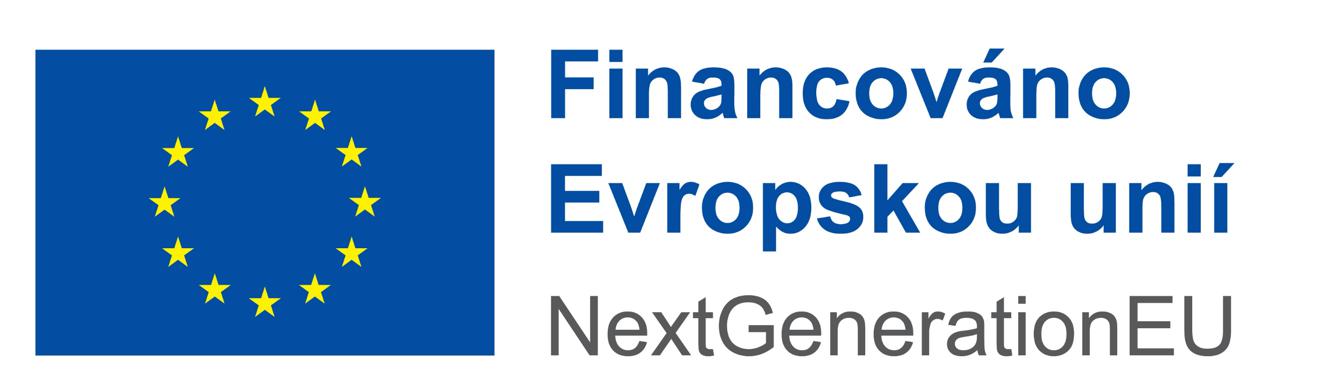 KUPNÍ SMLOUVA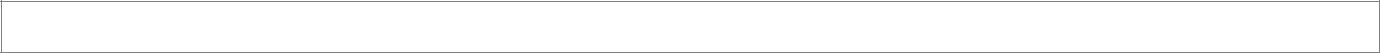 číslo smlouvy: MZŠMŠ-ČT-1339/2022(dále jen prodávající)uzavřeli níže uvedeného dne podle ustanovení § 2079 a následujících Občanského zákoníku v platném znění (dále jen občanský zákoník) kupní smlouvu, která má tento obsah:I. Předmět a místo plněníPředmětem plnění dle této smlouvy je plnění předmětu veřejné zakázky „DODÁVKA DIGITÁLNÍCH POMŮCEK PRO MASARYKOVU ZŠ A MŠ ČESKÝ TĚŠÍN – NPO 2022“ tj. nákup 36 ks tabletů a 12 ks notebooků, to vše pro rozvoj informatického myšlení dětí a žáků a jejich digitálních kompetencí (dále jen předmět koupě). Rozsah je uveden v technické specifikaci položkového rozpočtu, který je přílohou této smlouvy.Předmět koupě je financováno Evropskou unií – Next Generation EU.Místem plnění je Masarykova základní škola a mateřská škola Český Těšín; se sídlem: Komenského 607/3, 73701 Český Těšín.Prodávající prohlašuje, že je odborně způsobilý k zajištění předmětu plnění podle této smlouvy.Prodávající se zavazuje dodat uvedený předmět koupě v místě plnění a převést na kupujícího vlastnické právo k tomuto předmětu koupě. Kupující se zavazuje zaplatit prodávajícímu za dodávku předmětu koupě bez vad a nedodělků kupní cenu, a to na základě předávacího protokolu a soupisu dodávek.CenaSmluvní strany se dohodly, že cena dodávky předmětu koupě dle čl. I. této smlouvy činí:Položkový rozpočet předmětu koupě je uveden v příloze této smlouvy.Cena je maximální a zahrnuje veškeré náklady, které prodávající vynaloží na dodávku a přepravu předmětu koupě.DPH bude účtováno podle zákona č.235/2004 Sb., o dani z přidané hodnoty, ve znění platném ke dni uskutečnění zdanitelného plnění podle této smlouvy.Podmínky plněníProdávající je povinen dodat kupujícímu předmět koupě dle čl. I. bodu 1. smlouvy v termínu do 31. 8. 2022.Pro předání a převzetí předmětu koupě bude prodávajícím připraven předávací protokol, který bude potvrzen zástupci obou smluvních stran.Zjistí-li kupující, že předmět koupě vykazuje vady, sdělí tuto skutečnost písemně prodávajícímu v den předání a převzetí a své stanovisko odůvodní (tím nejsou dotčena práva kupujícího z vad předmětu koupě, které kupující při předběžném seznámení se s předmětem koupě neodhalil nebo které vyjdou najevo dodatečně). Prodávající se zavazuje k odstranění takto zjištěné vady či nedodělku bez zbytečného odkladu, nejpozději však do pěti pracovních dnů ode dne předání a převzetí v případě, pokud kupující předmět koupě s vadou či nedodělkem převezme. Prodávající je oprávněn opětovně vyzvat kupujícího k převzetí předmětu koupě až poté, co vytčené vady, nedodělky i jiné nedostatky předmětu koupě odstraní.Datum předání a převzetí předmětu koupě bude datem zdanitelného plnění.IV. Platební podmínkyProdávající je oprávněn vystavit daňový doklad, příp. daňové doklady (dále jen „faktura“) na kupní cenu v den předání a převzetí zboží kupujícímu se splatností 14 dnů ode dne jeho doručení kupujícímu na adresu kupujícího.Faktury prodávajícího musí mít náležitosti daňového dokladu dle příslušných právních předpisů. Dále musí faktura obsahovat číslo smlouvy kupujícího. Součástí faktury bude příloha – soupis dodávek oceněný podle položkového rozpočtu odsouhlasený kupujícím.Nebude–li faktura obsahovat některou ze stanovených náležitostí, nebo bude chybně vyúčtována cena, je kupující oprávněn takovou vadnou fakturu před uplynutím doby splatnosti vrátit prodávajícímu k provedení opravy. Prodávající provede opravu vystavením nové faktury s novou dobou splatnosti nebo vystavením opravného daňového dokladu. V takovém případě není kupující v prodlení s placením faktury. Nová doba splatnosti poběží znovu ode dne doručení nově vyhotovené faktury nebo opravného daňového dokladu kupujícímu.V. Záruční podmínkyProdávající poskytuje na zboží předmětu koupě záruku v délce 24 měsíců ode dne předání předmětu koupě v místě plnění. Výše uvedené záruky platí za předpokladu dodržení stanovených pravidel provozu a údržby. Bezplatný záruční servis bude prodávajícím poskytnut ve režimu on-site přímo v sídle kupujícího, a to následující pracovní den po dni, kdy mu kupující danou vadu písemně oznámí, nebude-li následně mezi smluvními stranami dohodnuto jinak.VI. Smluvní pokutaKupující má právo požadovat smluvní pokutu při nedodržení termínu dodávky dle čl. III. této smlouvyStrana 2 (celkem 3)ve výši 0,1% z celkové ceny dle čl. II. této smlouvy za každý den prodlení a prodávající je povinen požadovanou smluvní pokutu uhradit.Prodávající má právo požadovat smluvní pokutu při nedodržení termínu splatnosti dle čl. IV. této smlouvy ve výši 0,1% z celkové ceny dle čl. II. této smlouvy za každý den prodlení a kupující je povinen požadovanou smluvní pokutu uhradit.V případě prodlení prodávajícího s odstraněním vady nebo nedodělku předmětu koupě řádně a včas je prodávající povinen zaplatit kupujícímu smluvní pokutu ve výši 1.000,00 Kč za každou vadu, u níž je prodávající v prodlení a za každý den prodlení.Žádné ujednání o smluvní pokutě obsažené v této smlouvě se nedotýká nároku kupujícího požadovat v plné výši náhradu škody způsobené porušením povinnosti prodávajícího, na kterou se vztahuje smluvní pokuta.Smluvní pokuty jsou splatné do 21-ti dnů ode dne vyúčtování.VII. Další ujednáníVlastnické právo k předmětu koupě zboží přechází na kupujícího jeho převzetím. Tímto dnem přechází na kupujícího odpovědnost ze vzniku škod na předmětu koupě.Prodlení s termínem plnění o více než 5 dnů je podstatným porušením smlouvy a může být důvodem k odstoupení od smlouvy, pokud se smluvní strany nedohodnou jinak.VIII. Závěrečná ustanoveníProdávající prohlašuje, že v rámci zadávacího řízení uvedl v nabídce veškeré informace a předložil doklady, které odpovídají skutečnosti a měly nebo mohly mít vliv na výsledek zadávacího řízení. Porušení této povinnosti je považováno za podstatné porušení této smlouvy a kupující může od této smlouvy odstoupit.Strany smlouvy se dohodly na tom, že tato smlouva nabude platnosti dnem podpisu a účinnosti nabude smlouva dnem uveřejnění smlouvy v registru smluv.Smluvní strany souhlasí s uveřejněním v registru smluv dle zákona č. 340/2015 Sb., o registru smluv, v platném znění. Smluvní strany souhlasí s tím, že v registru smluv bude zveřejněn celý rozsah smlouvy, a to na dobu neurčitou. Smlouvu do registru smluv odešle kupující.Změnit nebo doplnit tuto smlouvu mohou smluvní strany jen po vzájemné dohodě, a to formou písemných dodatků.Kupující a prodávající jsou oprávněni odstoupit od této smlouvy v případech stanovených v občanském zákoníku a v případech uvedených v této smlouvě.Smluvní strany prohlašují, že si tuto smlouvu před jejím podpisem přečetly a že byla uzavřena podle jejich pravé a svobodné vůle, což stvrzují svými podpisy. Smlouva je vyhotovena ve 2 stejnopisech, přičemž kupující obdrží 1 vyhotovení a prodávající 1 vyhotovení.Přílohu smlouvy a její nedílnou součást tvoří:Položkový rozpočetV Českém Těšíně dne 18. 7. 2022Kupující:	Prodávající:…………………………………………	…………………………………………XXXXXXXXXXXXXXXXXXXXX	XXXXXXXXXXXXXXXXXXXXXStrana 3 (celkem 3)Masarykova základní škola a mateřská škola Český TěšínDODÁVKA DIGITÁLNÍCH POMŮCEK PRO MASARYKOVU ZŠ A MŠ ČESKÝ TĚŠÍN – NPO 2022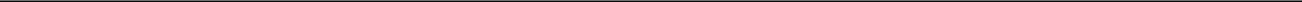 Prodávající čestně prohlašuje, že předměty dodávky plně odpovídají min. nebo max. parametrům uvedeným zadavatelem v zadávacích podmínkách a prodejní ceny jsou uved za celé plnění předmětu veřejné zakázky, a to včetně dopravy do místa plnění dle Kupní smlouvy.Dne: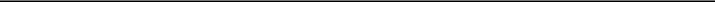 Ryszard Slowiaczek1.Masarykova základní škola a mateřská škola Český TěšínMasarykova základní škola a mateřská škola Český TěšínMasarykova základní škola a mateřská škola Český TěšínMasarykova základní škola a mateřská škola Český TěšínMasarykova základní škola a mateřská škola Český TěšínMasarykova základní škola a mateřská škola Český Těšínse sídlem:Komenského 607/3, 737 01 Český TěšínKomenského 607/3, 737 01 Český TěšínKomenského 607/3, 737 01 Český TěšínKomenského 607/3, 737 01 Český TěšínKomenského 607/3, 737 01 Český Těšínzastoupena:XXXXXXXXXXXXXXXXXXXXXXXXXXXXXXXXXXXXXXXXXXXXXXXXXXXXXXXXXXXXXXXXXXXXXXXXXXXXXXXXXXXXXXXXXXXXXXXIČ:607845126078451260784512DIČ:CZ60784512CZ60784512CZ60784512CZ60784512CZ60784512telefon:XXXXXXXXXXXXe-mail:XXXXXXXXXXXXXXXXXXXXXXXXXXXXXXXXXXXXXXXXXXXXXXXXXXXXXXXXXXXXč. účtu:XXXXXXXXXXXXXXXXXXXXXXXXXXXXXXXXXXXXXXXXXXXXXXXXXXXXXXXXXXXXXXXXXXXXXXXX(dále jen kupující)(dále jen kupující)(dále jen kupující)(dále jen kupující)(dále jen kupující)(dále jen kupující)(dále jen kupující)a2.Toras Marketing s.r.o.Toras Marketing s.r.o.Toras Marketing s.r.o.Toras Marketing s.r.o.Toras Marketing s.r.o.Toras Marketing s.r.o.zapsána vObchodním rejstříku vedeným u Krajského soudu v OstravěObchodním rejstříku vedeným u Krajského soudu v OstravěObchodním rejstříku vedeným u Krajského soudu v OstravěObchodním rejstříku vedeným u Krajského soudu v OstravěObchodním rejstříku vedeným u Krajského soudu v OstravěObchodním rejstříku vedeným u Krajského soudu v Ostravěse sídlem:Chotěbuzská 284, 735 61 ChotěbuzChotěbuzská 284, 735 61 ChotěbuzChotěbuzská 284, 735 61 ChotěbuzChotěbuzská 284, 735 61 ChotěbuzChotěbuzská 284, 735 61 ChotěbuzChotěbuzská 284, 735 61 Chotěbuzzastoupena:XXXXXXXXXXXXXXXXXXXXXXXXXXXXXXXXXXXXXXXXXXXXXXXXXXXXXXXXXXXXXXXXXXXXXXXXXXXXXXXXXXXXXXXXXXXXXXXXIČ:268609612686096126860961DIČ:CZ26860961 (plátce DPH)CZ26860961 (plátce DPH)CZ26860961 (plátce DPH)CZ26860961 (plátce DPH)CZ26860961 (plátce DPH)CZ26860961 (plátce DPH)Telefon:XXXXXXXXXXXXXXXXXXXXXXXXXXXXXXXXXXXXXXXXXXe-mail:XXXXXXXXXXXXXXXXXXXXXXXXXXXXXXXXXXXXXXXXXXXXXXXXXXXXXXXXXXXXXXXXXXXXXXXXXXXXXXXXXXXXč. účtu:XXXXXXXXXXXXXXXXXXXXXXXXXXXXXXXXXXXXXXXXXXXXXXXXXXXXXXXXXXXXXXXXXXXXXXXXCena v Kč bez DPH489 600,00DPH 21 % v Kč102 816,00Cena v Kč vč. DPH592 416,00Celková nabídková cena v Kč bez DPH489 600,0021% DPH102 816,00Celková nabídková cena v Kč včetně DPCelková nabídková cena v Kč včetně DP592 416,00p.č.Technické parametry - požadované zadavatelem*MJksnázev a typ, parametry zbožíjednotková cenacena celkem bezp.č.Technické parametry - požadované zadavatelem*MJksnázev a typ, parametry zbožíbez DPH v KčDPH v Kčbez DPH v KčDPH v KčNotebookDispley 15,6", matný, FullHD, 16:9CPU s výkonem min. 3 800 bodů v Passmark,Model: Lenovo V15 G2 ITL, Intel Core i3-1115G4 (2C / 4TRAM min.8 GB DDR4 (lze rozšířit až do 12 GB)Model: Lenovo V15 G2 ITL, Intel Core i3-1115G4 (2C / 4T1RAM min.8 GB DDR4 (lze rozšířit až do 12 GB)kus123.0 / 4.1GHz, 6MB), 8GB DDR4, SSD 256GB, DisplayXXXXXXXXXXXXXXXXXXXX1Pevný disk typu SSD min. 256 GB M.2 PCIe/NVMekus123.0 / 4.1GHz, 6MB), 8GB DDR4, SSD 256GB, DisplayXXXXXXXXXXXXXXXXXXXXPevný disk typu SSD min. 256 GB M.2 PCIe/NVMe15,6" FHD, Myš, MS Office Standart 2021 EDU.OS: nový, nepoužitý operační systém Windows 10 Pro15,6" FHD, Myš, MS Office Standart 2021 EDU.OS: nový, nepoužitý operační systém Windows 10 ProNumerická klávesnice CZ, myšPorty min.: HDMI, 1xUSB 3.x, 1xUSB 2.0, 3,5mm jack, Připojení: WiFi, BT min. 5.0Office Standart 2021 pro školy trvalá licenceTablet vč. Pouzdra (iPad)2iPad Wi-Fi 64 GB Silver (model 2021)kus30Apple iPad 10,2" (model 2021), ochranné pouzdroXXXXXXXXXXXXXXXXXXXX2Zadavatel vyžaduje toto zařízení z důvodu kompatibiliy s již dříve zakoupenýmikus30Apple iPad 10,2" (model 2021), ochranné pouzdroXXXXXXXXXXXXXXXXXXXXzařízeními.Ochranné pouzdro pro dodávané iPady. Preferovaná barva černá.Tablet3OS Android 11, frekvence CPU min. 2 GHz a 8 jader, úhlopříčka dispelje 10,5" TFTkus6Samsung Galaxy Tab A8 SM-X205N 10,5", vnitřní paměťXXXXXXXXXXXXXXXXXXXX3rozlišení min. 1920x1200 px, úložiště min. 32 GB lze rozšířit microSD až do 1 TB, RAMkus6Samsung Galaxy Tab A8 SM-X205N 10,5", vnitřní paměťXXXXXXXXXXXXXXXXXXXXmin. 3 GB, přední/ zadní kamera min. 8/ 5 Mpx, WiFi, BT, GLONASS, Galieo, USB-C.32GB, RAM 3GBmin. 3 GB, přední/ zadní kamera min. 8/ 5 Mpx, WiFi, BT, GLONASS, Galieo, USB-C.4G/LTE Pohybový senzor, Digitální kompas, Gyroskop, Světelný senzor